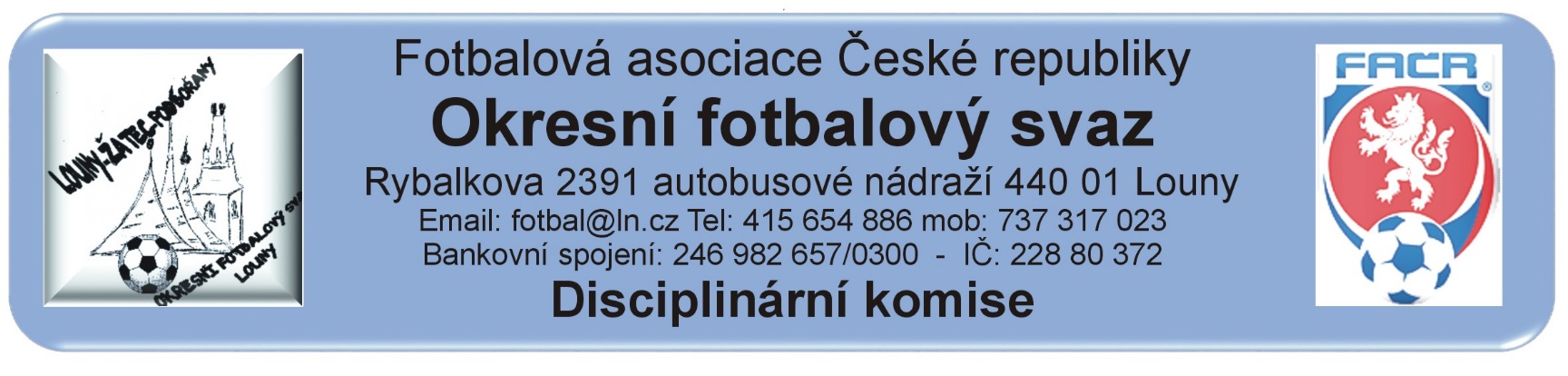 ZÁPIS č. 19 / 2018Den konání: 19. dubna 2018Přítomni:      „per rollam“Omluveni:    Hosté:  	         DK OFS Louny upozorňuje členy a kluby hrající okresní soutěže, že podle nového disciplinárního řádu jsou jakákoli rozhodnutí a oznámení uveřejňována výlučně na ÚŘEDNÍ DESCE OFS Louny. Nebudou doručována jiným způsobem.DK OFS Louny – upozorňuje oddíly, že finanční částky budou zahrnuty do sběrné faktury.(§20) DK OFS Louny - upozorňuje fyzickou osobu, že uloženou peněžitou pokutu je potrestaná fyzická osoba povinna uhradit nejpozději do 7 dnů ode dne, kdy rozhodnutí nabylo právní moci a v této lhůtě vyrozumět disciplinární orgán, který o uložení pokuty rozhodl, o zaplacení peněžité pokuty. (§20) DK OFS Louny – upozorňuje oddíly na § 93 - Předběžně zakázaná činnost 1. Byl-li hráč vyloučen podle pravidla č. 12 pravidel fotbalu a rozhodčí toto jednání zapsal do zápisu o utkání, má tento hráč od okamžiku vyloučení předběžný zákaz závodní činnosti. 2. Předběžně zakázanou činnost má také: a) hráč, který měl být podle pravidla č. 12 pravidel fotbalu vyloučen a rozhodčí toto jednání zapsal do zápisu o utkání na pokyn delegáta, b) člen realizačního týmu, který se dopustil jednání, za které by jako hráč měl být podle pravidla č. 12 pravidel fotbalu vyloučen a rozhodčí toto jednání zapsal do zápisu o utkání. 3. K předběžnému zákazu činnosti podle odstavce 2 dochází okamžikem zapsání do zápisu o utkání.Došlá pošta:Blažek Tomáš 93011475 – Žádost o kompenzaci za udělení 2 ŽKVeverka František 87090353 – Žádost o kompenzaci za udělení 2 ŽKMišák Ondřej 770116269 – Žádost o prominutí zbytku trestuRozhodnutí:Zastavená závodní činnost nepodmíněně:Kompenzace za udělení 2 ŽK:Blažek Tomáš 93011475 400,- Kč – schválená finanční kompenzace za vyloučení pro druhé napomenutí ŽK, činnost uvolněna, č.j. 121/2018Veverka František 87090353 400,- Kč – schválená finanční kompenzace za vyloučení pro druhé napomenutí ŽK, činnost uvolněna, č.j. 122/2018Předání ostatním komisím OFS:Finanční pokuty:800,- Kč – Tj Sokol Březno, z.s. – nedostavení družstva k utkání, čekací doba 20 dodržena. Dle DŘ §  56, bod 2 a RMS, příloha č. 9 uložena finanční pokuta a vyhlášen kontumační výsledek, č.j. 123/2018Ostatní: Mišák Ondřej 77011629 – Sportovní klub FK Chlumčany, z.s. – DK zamítá žádost o prominutí zbytku trestu, trest zůstává v plné výši, č.j. 124/2018Kontumační výsledky:Poplatky ve výši 150,- Kč, resp. 100,- Kč za projednání a finanční pokuty budou zaneseny do sběrné faktury oddílu.Proti rozhodnutí DK je možné podat do 7 dnů od druhého dne, kdy bylo oznámení zveřejněno na úřední desce FAČR, k VV OFS za poplatek 1.500,- Kč, viz Disciplinární řád FAČR § 104 – 107 + příloha č.1.                                                                                                                                                                                                                                                                                                 Vápeník Martin -   předseda DK OFSHráčIDOddíl / KlubZČNOdDůvod§ DŘČíslo jednacíBauer Martin95070325Lenešice1 SU16.4.2018ČK – narušení řádného průběhu hry43117/2018Kubeš Ivan65060370Holedeč1 SÚ15.4.2018ČK – narušení řádného průběhu hry43118/2018Blažek Tomáš93011475Peruc0 SÚ15.4.2018ČK – 2 ŽK46/1119/2018Veverka František87090353Výškov0 SÚ15.4.2018ČK – 2 ŽK46/1120/2018